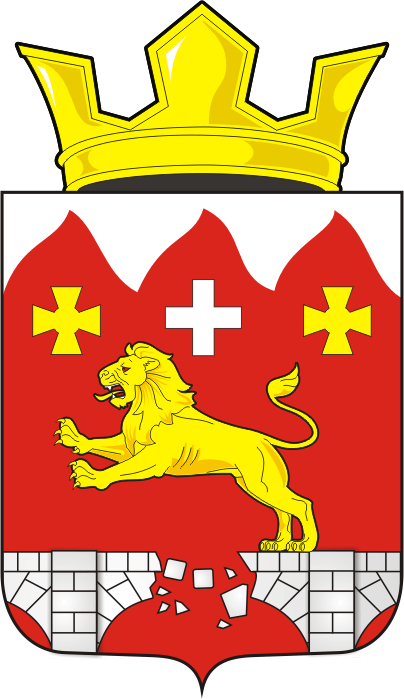 АДМИНИСТРАЦИЯ БУРУНЧИНСКОГО СЕЛЬСОВЕТАСАРАКТАШСКОГО РАЙОНА ОРЕНБУРГСКОЙ ОБЛАСТИП О С Т А Н О В Л Е Н И Е16.03.2021                            с. Бурунча                                       № 17-пОб утверждении проектов развития муниципального образования Бурунчинский сельсовет Саракташского района Оренбургской области, основанных на местных инициативах, на 2021 годВ соответствии с Федеральным законом от 06.10.2003 № 131-ФЗ «Об общих принципах организации местного самоуправления в Российской Федерации» и принятым решением схода граждан села Новомихайловка, руководствуясь Уставом муниципального образования Бурунчинский сельсовет Саракташского района Оренбургской области:1. Осуществить реализацию проекта развития «Приобретение детской игровой площадки»2. Определить органом местного самоуправления, ответственным за реализацию проекта, указанного в пункте 1 настоящего постановления администрацию муниципального образования Бурунчинский сельсовет Саракташского района Оренбургской области.Финансовое обеспечение расходов по реализации проекта, указанного в пункте 1 настоящего постановления, является расходным обязательством администрации муниципального образования Бурунчинский сельсовет Саракташского района Оренбургской области и осуществляется за счет средств бюджета поселения.3.Контроль за выполнением настоящего постановления оставляю за собой.4. Настоящее постановление вступает в силу со дня его официального опубликования на официальном сайте администрации Бурунчинского сельсовета и распространяется на правоотношения возникшие с 1 января 2021 года.Глава Бурунчинского сельсовета                                                     А.Н.ЛогиновРазослано: прокурору района, финансовый отдел администрации Саракташского района, официальный сайт, в дело.